Massacro(Giorgia)2 Squadre composte da uno stesso numero di giocatori1 campo da gioco1 pallaRegole:I giocatori della Squadra 1 entrano in campo e scelgono un posto dal quale non potranno muoversi per tutta la partita, disponendosi in modo da coprire tutta l’area di gioco.Al “Via”, l’arbitro lancia la palla ad uno dei giocatori della squadra 1; i giocatori della Squadra 2 entrano in campo e iniziano a correre nell’area di gioco cercando di non farsi colpire dai giocatori della Squadra 1, che si passano la palla cercando di prendere gli avversari.Se un giocatore della Squadra 2 viene colpito, esce dal campo e va in Prigione. Se un giocatore della Squadra 2 prende al volo la palla, può, dalla posizione in cui si trova, lanciarla ad uno dei suoi compagni in Prigione che, se la prende al volo a sua volta, torna in gioco. Se in prigione non c’è nessuno, il giocatore della Squadra 2 lancia la palla all’arbitro, che la rimette in gioco.Quando tutti i giocatori della Squadra 2 vengono presi, le 2 squadre si scambiano i ruoli.Vince la squadra che ci mette di meno a colpire tutti i giocatori avversari.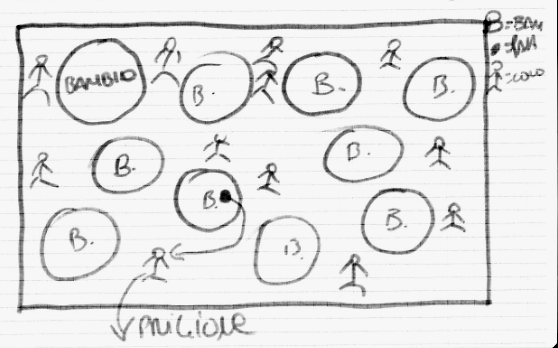 